Dr. Ramdew Ram KairyProf. of Ortho. SurgeryNITOR, .Date of Birth- 20-03-1954Year of M.B.B.S.- 1977Year of Post graduation: M.S 1983 (NITOR)Mobile:- E-mail: dr_kairy@yahoo.com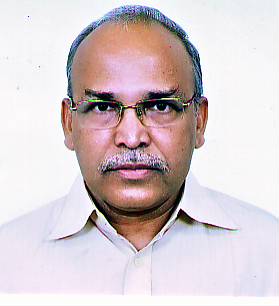  Abdus SamadProf. of Ortho SurgeryNITOR, Dhaka.Date of Birth- 01-01-1954Year of M.B.B.S.-1978Year of Post graduation: D. Ortho. 1984, M.S 1993(NITOR)Mobile:- E-mail:  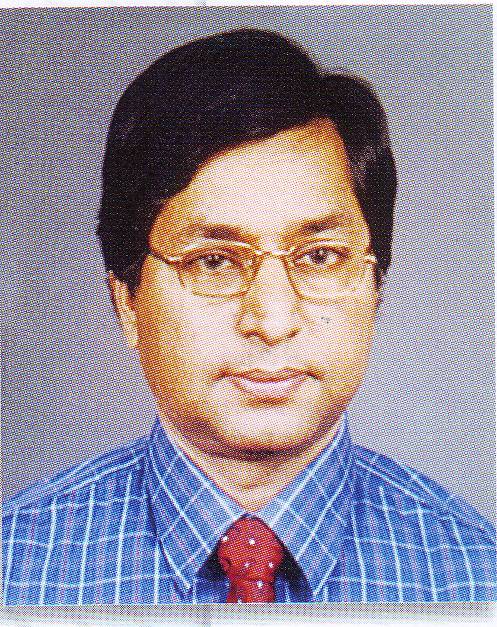 Dr. Sarwar Ibne SalamAsst. Prof. (Orthopaedic)  DMCH60, Ulon, RanpuraDhaka- 1219Date of Birth- 22/09/1966Year of M.B.B.S.- 1992 Year of Post graduation: M.S 2006(NITOR)Mobile:- E-mail: sarwarsalam@gmail.com 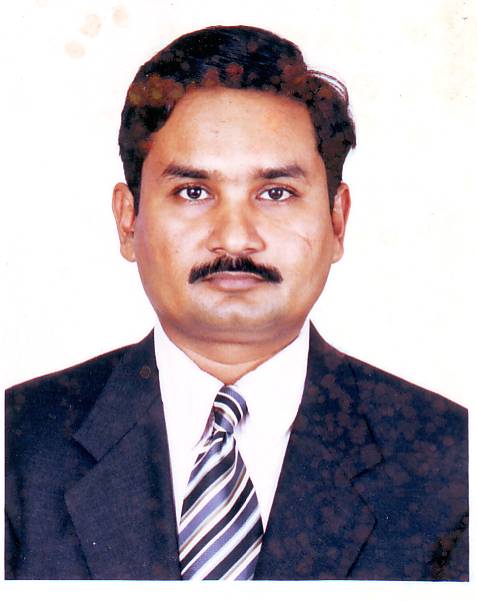 Dr. A.K.M. ZahiruddinAsst. Prof. of Ortho SurgeryNITOR, Sher-e-Bangla Nagar, Dhaka-1207.514 West Nakhalpara, Tajgoan, Dhaka.Date of Birth- 01/07/1962 Year of M.B.B.S.- 1987 Year of Post graduation: M.S 2006 (NITOR)Mobile:- E-mail:drzahiru@yahoo.com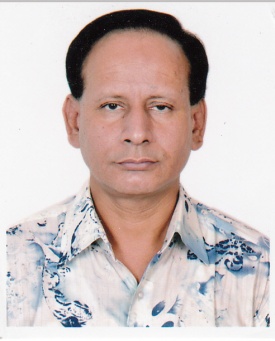 Dr. Md. Mehedi NewazAsstt rof. of Ortho Surgery Date of Birth- 16/01/1969Year of M.B.B.S.- 1996Year of Post graduation: M.S 2006(NITOR)Mobile No- E-mail: drmehedinewaz@yahoo.com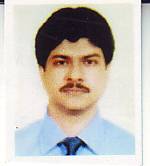 Dr. Dipankar Nath TalukderAsst.Prof.. of Orthopaedic SurgeryMAG Osmani Medical College Hospital,SylhetDate of Birth- 01-01-1958Year of M.B.B.S.- 1983Year of Post graduation: M.S 1996Mobile:- E-mail: anapaneyo@hotmail.com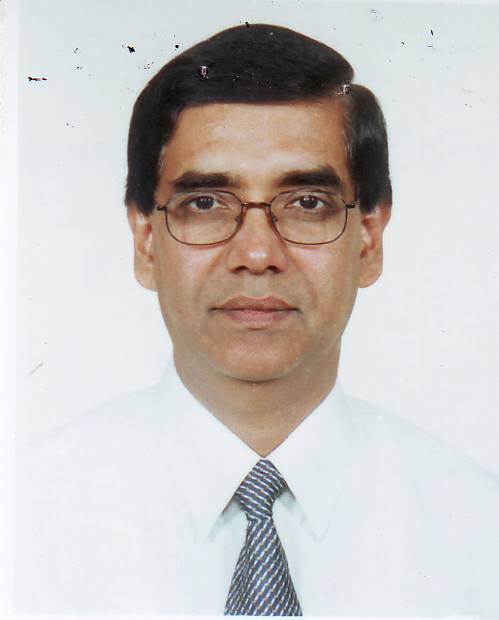 Dr. Sayed Ahmed Asst. Prof. Of Ortho surgery RajshahiDate of Birth- 30/06/1956Year of M.B.B.S.- 1982Year of Post graduation: D. Ortho. 1988 M.S 1998(NITOR)Mobile: E-mail: sayed506@hotmail.com 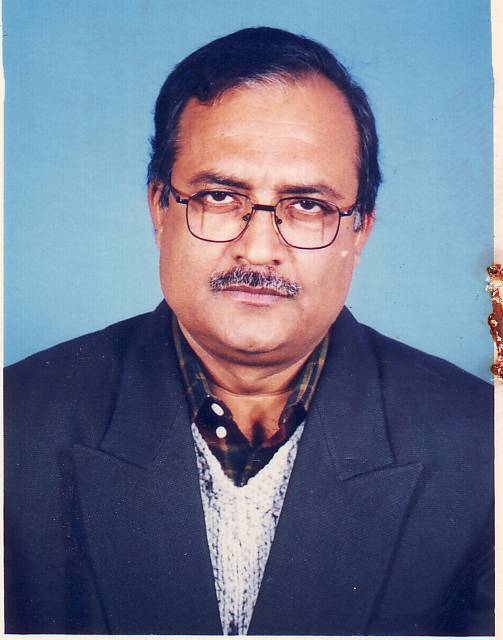 Dr. Moinuddin Ahmed ChoudhuryAssoc. Prof of Orthopaedic SurgerySSMC & Mitford Hospital, DhakaDate of Birth- 06/10/1963Year of M.B.B.S.- 1988Year of Post graduation: M.S 2002(NITOR)Mobile:- E-mail: moinuachy@yahoo.com 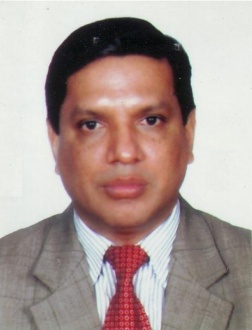 Dr. Md. Somirul IslamW-D-5, West FerozshaChittagong-4207Date of Birth- 04/07/1970Year of M.B.B.S.- 1996Year of Post graduation: M.S NITOR (2007, Jan)Mobile No- E-mail: somirul10@yahoo.com 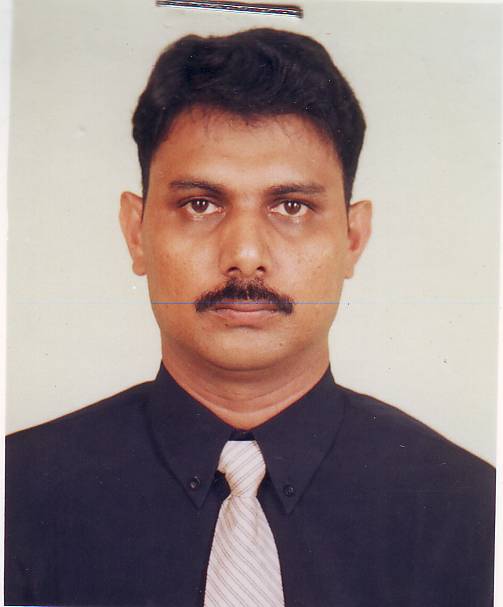 Dr. Parviz Shahidi GhamsarProf. & HeadShaheed Monsur  Ali Medical College HospitalSector- 11, Uttara, DhakaDate of Birth- 01-02-1958Year of M.B.B.S.- 1984Year of Post graduation: M.S 1998 (NITOR) Mobile:- E-mail: parvizshahidi@hotmail.com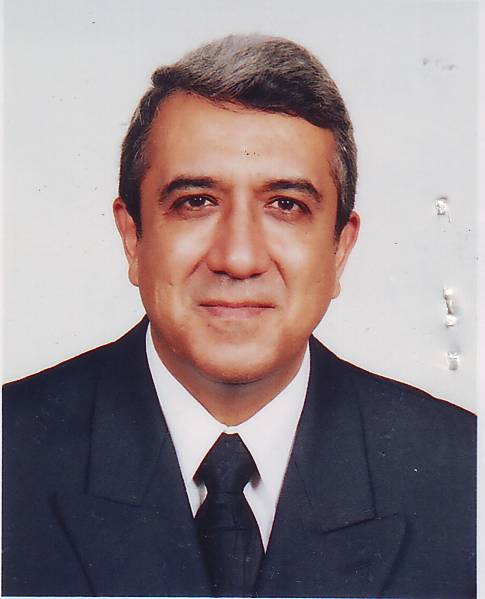 Dr. Shyamal Chandra DebnathAsstt. Prof of Orthopaedic Surgery Add Jobeda’s Dream, House No-3/12, Flat No-3/B, Iqbal Road,  Mohammadpur, Dhaka-1207Date of Birth- 01-01-1963Year of M.B.B.S.- 1987Year of Post graduation: M.S 1998Mobile:- E-mail: debnathshyamal@yahoo.com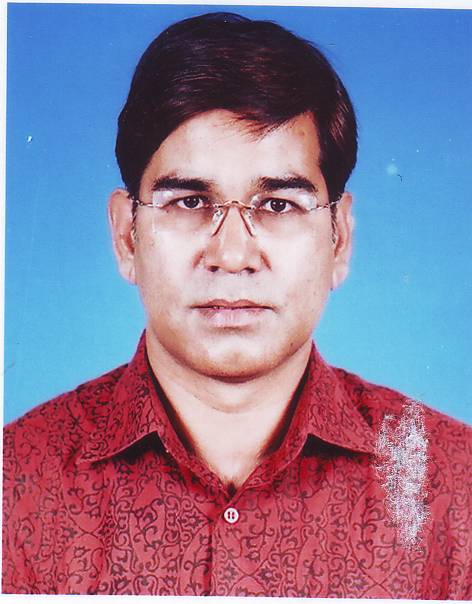 